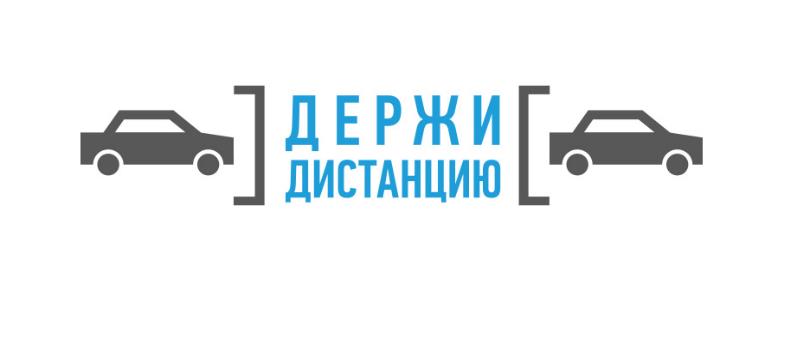 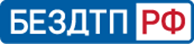 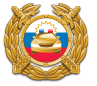 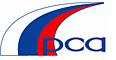 №Вид рекламных материаловСсылка на файлы1Телевизионный ролик «Не приближайся» (ТВ ролик, 1 шт.), 30 секhttps://www.dropbox.com/sh/n23ehczrqbhp9ld/AADbBzsF_z4wzB40mvoqj0IFa?dl=02Радиоролики «Кино», «Комментатор», «Страшная считалочка» (3 шт.), по 30 секhttps://www.dropbox.com/sh/zi27rtm6542ve75/AABd_eNK4sPM2dEJLfWUyFF8a?dl=03Образовательный фильм «Схема ДТП», 23 мин(Доступен по ссылке с 28.03.2016 г.)https://www.dropbox.com/sh/mkfu3br3ebnzhh3/AADcKPwK7B2i7gJ2bVPz6TKga?dl=04Интернет баннерыhttps://www.dropbox.com/sh/oio71d4jglpi4he/AAD-5TkVXF5T-oeAZTPzkC5Wa?dl=05Методические рекомендации и сценарииhttps://www.dropbox.com/sh/i6hp2k5gab9ahiv/AACF6UaLvPE5lfHz3OYTkgCAa?dl=06Сувенирная продукцияhttps://www.dropbox.com/sh/xdlzxol0u9goili/AAB9jamQyrJzrv0RHFJJ6LEya?dl=07Полиграфия (плакаты, брошюры, вкладки и т.д.)https://www.dropbox.com/sh/7ndc40ojfhcy0b6/AAAzzj-Ar-dT8PF3RODYleCUa?dl=0